Publicado en  el 18/06/2014 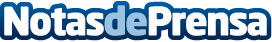 ACCIONA Agua lidera proyecto europeo I-D reducira coste depuracionEl proyecto"RENEWAT" tiene como objetivo sincronizar la actividad de las depuradoras con la disponibilidad de energías renovables integradas en la planta, lo que reducirá hasta un 30% su dependencia energética.Datos de contacto:AccionaNota de prensa publicada en: https://www.notasdeprensa.es/acciona-agua-lidera-proyecto-europeo-i-d_1 Categorias: Sector Energético http://www.notasdeprensa.es